MIDTERM 1, 2021 EXAMFORM 3 AGRICULTURE TIME: 1 HOURINSTRUCTIONS: ANSWER ALL QUESTIONSDefine hybrid vigour as used in livestock production (1mk)Outline three disadvantages of artificial insemination in cattle management (3mks)Give any three reasons why bees swarm from a hive ( 3mks)Below is a diagram of a sheep with some parts labeled A, B, and C. Study the diagram and answer the questions that follow.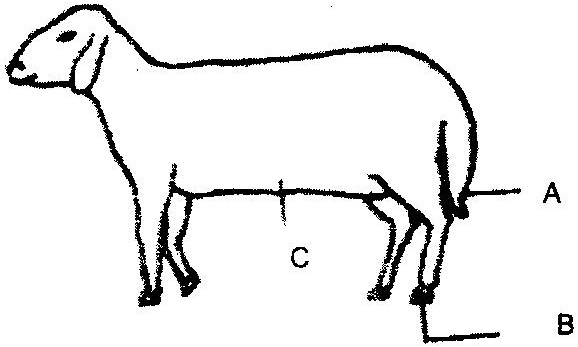 What operation is usually carried out on the part labeled A during a sheep’s early stages of life? (1mk)Why is it necessary to carry out the operation in (i) above? (2mks)At what stage of sheep should the operation in (i) above be carried out? (1mk)Give two methods of carrying out the operation in (i) above (1mk)Which operation is usually carried out on part labeled B (1mk)Give four signs which indicate that a sow is about to farrow (4mks)Give three reasons for treating timber to the used in construction of farm buildings (3mks)State six features of an ideal calf pen (3mks)State four features of a good maize granary.(4mks)Name two notifiable diseases in cattle. (1mk)State two ways by which proper feeding contribute to disease control in livestock. (1mk) (a) Give two causes of blossom end rot in tomatoes  (2mks)     (b)  	State two methods of controlling blossom end rot in tomatoes 	 (2mks)     12. What four aspects of rainfall should a Kenyan farmer consider while growing crops (2mks)One of the recommended ratio of mixing ingredients for making Concrete block is 1:3:4.Name ingredients represented by the numbers 1, 3 and 4 in the mixture. (3mks)If stronger concrete blocks were to be made, name the ingredient that would be increased. (1mk)State three properties of concrete that make it suitable for constructing farm buildings. (3mks)Describe the life cycle of a three- host tick.	(8mks)